Отчет  о деятельности Контрольно-счетной палатыДальнегорского городского округа в 2020 годуНастоящий отчет о деятельности Контрольно-счетной палаты Дальнегорского городского округа (далее – КСП ДГО или Контрольно-счётная палата) за  2020 год подготовлен в соответствии с требованиями части 2 статьи 19 Федерального закона от 07.02.2011 № 6-ФЗ «Об общих принципах организации и деятельности контрольно-счётных органов субъектов Российской Федерации и муниципальных образований» и пункта 19 части 14.2 статьи 14 Положения о Контрольно-счетной палате Дальнегорского городского округа (далее – Положение), утвержденного решением Думы Дальнегорского городского округа от 26.09.2013 № 147 (далее – Дума ДГО или Дума), Порядка осуществления Контрольно-счетной палатой Дальнегорского городского округа полномочий по внешнему муниципальному контролю от 26.02.2016 г. № 458. Отчет о деятельности утвержден распоряжением председателя КСП ДГО от 24.02.2021 г. № 17. 1. Общие положенияКонтрольно-счётная палата Дальнегорского городского округа (далее – КСП ДГО или Контрольно-счетная палата) является постоянно действующим органом внешнего муниципального финансового контроля на территории Дальнегорского городского округа (далее – ДГО), образована в 2010 году Думой Дальнегорского городского округа в соответствии с Уставом ДГО. В 2020 году КСП ДГО отметила свой первый юбилей.На протяжении всех 10 лет существования  КСП, сотрудниками КСП предпринимаются последовательные шаги по профилактике, выявлению и пресечению нарушений в обращении с бюджетными средствами, по борьбе с коррупцией, а так же созданию наиболее эффективной и востребованной системы внешнего финансового контроля на территории городского округа.  Смысл деятельности органов местного самоуправления  - улучшить качество жизни нашего населения, обеспечить эффективное выполнение возложенных пол-номочий в условиях ограниченности бюджета. Дальнегорский городской округ яв-ляется дотационным и поэтому формирование и исполнение бюджета находится под особым контролем как со стороны Правительства Приморского края, местных органов самоуправления, правоохранительных, контрольных и надзорных органов.Организация работы КСП ДГО в 2020 году строилась на укреплении принципов функционирования органа внешнего муниципального финансового контроля: законности, объективности, эффективности, независимости и гласности.2. Деятельность КСП ДГО в 2020 году по внешнему муниципальному финансовому контролюКСП ДГО в 2020 году осуществляла свою деятельность в соответствии с утвержденным  23.12.2019г. Планом работы на 2020 год. При формировании Плана работы на 2020 год в  КСП ДГО поступало предложения Главы ДГО в  2018 году поступило обращение МО МВД РФ «Дальнегорский», которые были учтены при планировании работы на 2020 год. В течение 2020 года в КСП ДГО для проведения мероприятий внешнего муниципального контроля в рамках утвержденного плана  поступило:- 5  обращений Думы ДГО;- 91 обращений  Администрации ДГО (ее структурных подразделений) (в 2019 – 80, в 2018 году – 38);- 1 обращение прокуратуры;-  2 обращения МВД;- 1 Департамента по профилактике коррупционных и иных правонарушений Приморского края. Несмотря на коррективы работы в 2020 году, которые вносили мероприятия по предупреждению  распространения COVID-19 на территории ДГО, КСП ДГО выполнила утвержденный План работы. Одно контрольное мероприятие переходящее  и продолжено в 2021 году. Всего осуществлено 59 мероприятий внешнего муниципального финансового контроля, в том числе 4 контрольных и 55 экспертно-аналитических.На основании обращений Думы ДГО осуществлено 3 экспертно-аналитических мероприятия. Запросы администрации легли в основу 50 мероприятий. На основании письма Департамента по профилактике коррупционных и иных правонарушений Приморского края проведено контрольное мероприятие – «Аудит эффективности приобретения в 2020 году в муниципальную собственность автомобиля по Муниципальному контракту №0320300143720000072_260503 от 26.05.2020».В 2020 году все  мероприятия внешнего муниципального финансового  контроля осуществлены в установленных  формах контроля в соответствии с действующими Стандартами внешнего муниципального  финансового контроля. В 2020 году сотрудниками КСП ДГО осуществлялись мероприятия предварительного и последующего контроля. Всего проведено 23 мероприятия предварительного контроля и 36 - последующего контроля. Контрольно-счетная палата в рамках исполняемых полномочий акцентирует внимание в своей деятельности на предупреждение совершения возможных нарушений и рисков и поэтому старается повысить количество мероприятий предварительного контроля.Основные показатели, характеризующие деятельность КСП ДГО за период с 2015 по 2020 годы отражены  в Таблице № 1 к настоящему отчету. Основные показатели деятельности КСП ДГО Таблица № 1 В результате проведенных проверок в отчетном периоде КСП ДГО выявило 367 нарушений, по состоянию на настоящий период времени 144 из которых устранено объектами контроля. Процент устранения составляет 39%. Низкий процент устранения обусловлен выявлением значительных нарушений в мероприятиях последующего контроля, которые невозможно устранить и которые не несут прямых затрат бюджета, а так же по мероприятиям, завершенным в декабре 2020 года. Выявлено 18  рисковых случаев, 65% которых устранено объектами контроля. Установлено 8 коррупциогенных факторов, о чем незамедлительно направлены материалы в прокуратуру для принятия мер прокурорского реагирования. Наибольшее количество нарушений обнаружено при проведении экспертизы действующих муниципальных нормативных правовых актов и разработанных субъектами права нормотворческой инициативы проектов муниципальных нормативных правовых актов. В ряд муниципальных правовых актов уже внесены необходимые изменения, а  часть – в процессе разработки. Так же отдельные проекты муниципальных правовых актов после нашей экспертизы снимались с рассмотрения и формировались с учетом выявленных нарушений.Одной из основных задач каждого экспертно-аналитического и контрольного мероприятия является формирование предложений, направленных на повышение эффективности деятельности органов местного самоуправления, а также иных объектов контроля и роста результативности использования средств бюджета ДГО. КСП ДГО направило объектам контроля  205 предложение о повышении эффективности деятельности органов местного самоуправления и бюджетного процесса ДГО, 96 из которых приняты (47%).В 2020 году объем проверенных средств составил 1 384 421 тыс. руб., в т.ч. бюджетных средств  - 1 379 865 тыс. руб. Установлено нарушений в указанных мероприятиях на сумму 945 754 тыс. руб. (без учета неэффективных расходов), в т.ч.  бюджетных – 940382 тыс. руб.  По результатам мониторинга устранения установлено, что 937 951 тыс. руб., что соответствует 99,1%. Среди устраненных нарушений наиболее значимым являлось устранение длительно длящегося нарушения по формированию отчетов об исполнении бюджета. КСП осуществлена планомерная работа с выявлением и  устранением систематически допускаемых нарушений при формировании бюджетной отчетности и ведению бухгалтерского (бюджетного) учета в Дальнегорском городском округе. Результатом стало приведение законодательством муниципальных правовых актов, регламентирующих бюджетный процесс на территории в соответствие действующему законодательству. Без данных действий устанавливалась ежегодная сумма указываемых нарушений около 1000 млн. руб. в год.Установлен объем неэффективных расходов в сумме 21 661,6 тыс. руб. Данная сумма сформирована из размеров уплаченных штрафных санкций, взысканий на основании решения судов и компенсационных затрат за установленные нарушения.Наиболее важными экспертно-аналитическими мероприятиями в 2020 году были проверки в отношении действующих муниципальных правовых актов:- экспертиза проекта решения Думы ДГО "О внесении изменений и дополнений в положение "О бюджетном процессе в ДГО", утвержденное решение Думы ДГО от 26.09.2013 года № 139 в результате чего были внесены существенные изменения в действующее положение и положение приведено в соответствие с действующим законодательством, а так же данная экспертиза позволила устранить системную ошибку, приводящую к нарушениям при формировании отчета об исполнении бюджета;- проведены экспертизы действующих в Дальнегорском городском округе методик прогнозирования поступлений доходов в бюджет ДГО, результаты которых показали наличие нарушений. В настоящий момент объекты контроля готовят изменения в методики.Наиболее существенными контрольными мероприятиями в 2020 году являлись:- контрольное мероприятие по оценке использования муниципального имущества, показавшее огромное количество системных нарушений как со стороны собственника, так и со стороны пользователей имущества, повлекших ущерб бюджету;- проверка эффективности деятельности муниципального унитарного предприятия показала огромное количество системных нарушений как со стороны собственника имущества и учредителя, так и со стороны должностных лиц МУП, повлекших ущерб бюджету и предприятию.По результатам контрольных мероприятий КСП ДГО вынесло объектам контроля 2  представления, со сроком исполнения в 2021 году. По материалам, переданным в правоохранительные и следственные органы возбуждено 2 уголовных дела, Прокуратурой внесены 5 представлений.Все результаты мероприятий своевременно и в полном объеме доведены до Думы ДГО в бумажном и электронном виде, до Главы ДГО и объектов контроля, а  также размещены на официальном сайте КСП ДГО. 3. Результаты деятельности.Все результаты мероприятий своевременно и в полном объеме доведены до Думы ДГО в бумажном и электронном виде, до Главы ДГО и объектов контроля, а  также размещены на официальном сайте КСП ДГО. В 2020 году налажена практика рассмотрения результатов проверок КСП ДГО при Главе ДГО, что обеспечивает повышение исполнительской дисциплины объектами контроля, ускоряет период получения необходимых документов для проверок. Данный факт так же является показателем высокой заинтересованности со стороны администрации ДГО, как органа исполнительной власти в своевременном пресечении возможных и устранении уже выявленных нарушений, которые отражает КСП ДГО. Председатель КСП ДГО присутствует и регулярно выступает на заседаниях профильных комитетов Думы ДГО, Думе ДГО, межведомственных комиссиях, согласительных комиссиях и иных мероприятиях.3. 1. Классификация мероприятий внешнего контроля,осуществленных КСП ДГО в 2020 году1.  Аудит закупок (с элементами аудита) – 1 мероприятие. Аудит проведен в отношении администрации ДГО – выявленные нарушения и недостатки устранены объектом контроля в процессе проверки;2. Мероприятие по проверке отчета об исполнении бюджета ДГО  за 2019 и оперативный контроль за исполнением 1 квартала, полугодия и 9 месяцев 2020 года – 4 мероприятий;3. Проверка вносимых изменений в утвержденный бюджет ДГО на 2020 год и плановый период 2021-2022 годов – 3 мероприятия;4. Экспертиза муниципальных правовых актов (проектов) – 10 мероприятия;5. Проверки в отношении исполнения муниципальных программ и проектов внесения изменений в них – 18 проверок;6. Экспертиза проекта бюджета ДГО на 2020 и плановый период 2021-2022 г. – 5 мероприятия;7. Проверки в отношении эффективности и результативности использования муниципального имущества – 3  контрольных мероприятия в отношении Муниципального унитарного предприятия Дальнегорского городского округа «Редакция газеты «Трудовое слово» и МКУ «ОУ» и УМИ, выявившее многочисленные нарушения.8. Мероприятия мониторинга  по устранению выявляемых в 2019 году нарушений – 11 мероприятий;9.  прочие – 4 мероприятия.Результаты всех мероприятий КСП ДГО классифицирует и постоянно проводит мониторинг устранения выявленных нарушений и учет объектами контроля предложений КСП ДГО. Мониторинг выявления и устранения объектами контроля нарушений и недостатков показал следующее:1. В отношении Думы ДГО проведено 3 мероприятий (в 2018 году – 2, в 2019 -6) – выявлено 7 нарушений, устранено 86%;2. Управление культуры, спорта и молодежной политики администрации ДГО являлось объектом контроля в 7 мероприятиях (в 2018 году – 12, в 2019 - 2) – установлено 32 нарушения, 37,5%  из них устранено;3. В отношении Управления образования администрации ДГО   проведено 3 мероприятия (в 2018 и 2019 годах по 1) – установлено 18 нарушений,  88,9%  устранения выявленных нарушений;4. Отдел по делам ГО и ЧС и мобилизационной работе администрации ДГО являлся объектом в 2 мероприятиях (в 2018 году – 1, в 2019 – 3) – установлено 1 нарушение, 100% устранено;5. В отношении отдела архитектуры и строительства администрации ДГО проведено 4 мероприятий (в 2018 году -5, в 2019 - 2) –  установлено 17 нарушений, устранено 29,4% нарушений;6. Внешний контроль деятельности отдела экономики и поддержки предпринимательства администрации ДГО проводился 4 раза  (в 2018 и 2019 годах по 2). Установлено 40 нарушений, устранено из которых 50%;7. Финансовое управление администрации ДГО являлось объектом контроля 7 раз (в 2018 году – 5, в 2019 - 6). Установлено 40 нарушения, устранено 40%;8. В отношении Администрации ДГО проведено 14 мероприятия (в 2018 году -14, в 2019 -22). Установлено 123 нарушений – 53% из них устранено;9. Отдел жизнеобеспечения администрации ДГО был объектом контроля 4 раза (в 2018  и в 2019 годах по 2). Установлено 35 нарушений. Устранено – 2,9%;10. В отношении управления муниципального имущества администрации ДГО проведено 3 мероприятия (в 2018 – 4, в 2019 -3) – установлено 18 нарушений, 0% устранено;11. Управление делами администрации ДГО являлось объектом контроля 3 раза (в 2018 и 2019 годах по 1). Нарушений не установлено;12. МУП ДГО «Редакция газеты «Трудовое слово» - 1 мероприятия. Установлены многочисленные нарушения (15). Материалы переданы в правоохранительные органы, устранено 0%;13. МКУ «ОУ» 4 мероприятия. Установлены многочисленные нарушения (21), устранено 28,6%.  Материалы переданы в правоохранительные органы.Вследствие вышеуказанного выявлено, что наибольшей исполнительской дисциплиной в Дальнегорском городском округе   Отдел по делам ГО и ЧС и мобилизационной работе администрации ДГО.4. Организационная деятельность КСП ДГО в 2020 году.С 2016 года КСП ДГО входит в состав Союза муниципальных контрольно-счетных органов при Счетной палате РФ. В 2020 году  КСП получила награду - Диплом 1 степени среди муниципальных контрольно-счетных органов Российской Федерации и Диплом 3 степени среди муниципальных контрольно-счетных органов Дальневосточного Федерального округа за лучшую практику внешнего муниципального финансового контроля. КСП ДГО так же состоит в Совете контрольно-счетных органов Приморского края и активно участвует в его деятельности (включая проведение совместных контрольных мероприятий).Штатная численность Контрольно-счётной палаты утверждена в количестве 4х человек. Фактическая численность в 2020 году составила 4 человека: председатель, 2 ведущих инспектора  и бухгалтер. В 2020 году проведены мероприятия по увеличению штатной численности на 1 единицу (бухгалтера) и изменению структуры КСП, путем введения второй единицы ведущего инспектора за счет единицы главного специалиста. Данные действия позволили освободить двух единиц от обеспечивающих функций и направить их деятельность только на мероприятия внешнего муниципального контроля. Так же, закупочная деятельность КСП с 2020 года организована через централизованный отдел муниципальных закупок, созданный при администрации Дальнегорского городского округа. Данные действия позволили увеличить количество и глубину проводимых контрольных и экспертно-аналитических мероприятий.  В соответствии с установленными требованиями, сотрудники Контрольно-счетной палаты Дальнегорского городского округа систематически повышают свою квалификацию. За отчетный период в Контрольно-счетной палате Дальнегорского городского округа проходили обучение по охране труда -1чел. в ЧОУ ДПО "ДВРЦОТ", пожарно-техническому минимуму-1чел. в ЧОУ ДПО "ДВРЦОТ", по программе профессиональной переподготовке «Финансово-судебная экспертиза»-1чел. в ЧОУ ДПО «Институт непрерывного образования», принимали участие в ХIII Всероссийской конференции «Местные бюджеты в современных условиях»-2 чел., участие в семинаре «Цифровые технологии в развитии и повышении эффективности государственного управления»-1чел., участие в вебинаре «Основные инструменты анализа национальных проектов»-2чел.5.  Основные  проблемы   деятельности КСП ДГО  1. Штатной численности не хватает для осуществления проверок в необходимом объеме. Так же установлена потребность в наличии квалифицированного сметчика, который бы мог осуществлять проверки обоснованности планируемых расходов и уже осуществленных на ремонтные и строительные работы;2. Действующие на территории ДГО муниципальные правовые акты, содержат взаимоисключающие положения;3. Срок для реализации права нормотворческой инициативы очень длителен и приводит к нарушениям бюджетного законодательства объектами контроля.4. Затягивание объектами контроля  сроков предоставления материалов для проведения проверок, предоставление неполного объема документов, приводит к приостановлению мероприятия, необходимости направления дополнительных запросов, и как итог временное затягивание мероприятий; 5. Неисполнение объектами контроля требований по направлению в КСП ДГО проектов правовых актов, предусматривающих расходы средств местного бюджета, муниципальных программ и отчетов об их исполнении, что приводит к нарушению целостного механизма контроля  и выявления возможных рисков на предварительном этапе.7. Основные задачи на 2021 годНа 2021 год утвержден План работы КСП ДГО и План мероприятий по противодействию коррупции. Контрольно-счетная плата продолжит работу по совершенствованию методов и форм проведения контрольных и экспертно-аналитических мероприятий в соответствии  с международными  стандартами и типовыми стандартами МКСО при СП РФ. В деятельности палаты продолжится внедрение новых форм контроля и унификации проведения традиционных контрольных мероприятий. С применением элементов аудита эффективности в 2021 году запланированы контрольные и экспертно-аналитические мероприятия Приоритетом деятельности палаты на 2021год остается контроль за законностью использования бюджетных средств, направляемых на реализацию муниципальных программ и эффективностью управления и использования муниципальным имуществом и земельными ресурсами Дальнегорского городского округа.  В 2021 года КСП ДГО  приступает к мониторингу достижения целей Национальных проектов, реализуемых на территории ДГО. Основными задачами палаты на предстоящий год являются:  - активное участие в систематической, объективной оценке рисков, связанных с прогнозированием, планированием и текущим использованием муниципальных ресурсов; - систематизация работы по осуществлению мониторинга и выявлению причин недопоступления доходов в бюджет, включая оценку качества администрирования неналоговых доходов бюджета, анализ эффективности системы льгот и преференций; - создание системы непрерывного комплексного анализа и контроля формирования и реализации муниципальных программ, включая оценку сбалансированности их целей, задач, индикаторов, мероприятий и финансовых ресурсов, а также соответствие этих программ долгосрочным целям социально-экономического развития городского округа; - контроль за полнотой поступления доходов в бюджет города от  использования муниципального имущества и земли ДГО;- анализ и оценка достижения целей осуществления закупок за счет средств бюджета ДГО; оценка законности, целесообразности, обоснованности и своевременности расходов на закупки, анализ результативности  заключения  и исполнения муниципальных контрактов;- укрепление экспертно-аналитического направления деятельности, сосредоточение усилий на работе  по профилактике нарушений и совершенствовании бюджетного процесса;- контроль за эффективным использованием бюджетных средств, материальных и человеческих ресурсов;-  совершенствование системы контроля эффективности бюджетных расходов на организацию управленческих процессов и реализацию функций в структурных подразделениях ДГО;-  повышение информационной открытости о деятельности КСП ДГО;-  установление и развитие взаимодействия КСП ДГО при реализации своих полномочий с объектами контроля, правоохранительными и иными контролирующими структурами.Достижение намеченных целей неразрывно связано с повышением эффективности деятельности КСП ДГО за счет: - совершенствования научно-методологического, правового, информационно-технологического обеспечения деятельности; - поддержания и дальнейшего развития кадрового, организационного, материально-технического потенциала КСП ДГО; - совершенствования организационных основ своей деятельности, направленных на  эффективное взаимодействие органов местного самоуправления Дальнегорского городского округа в решении вопросов местного значения;- продолжения совместной работы с Контрольно-счетной палатой Приморского края и Союзом муниципальных контрольно-счетных органов при Счетной палате РФ по совершенствованию нормативной базы внешнего муниципального финансового контроля;- повышения информационной открытости и прозрачности процедур контроля путем освещения всех направлений деятельности Контрольно-счетной палаты на официальном сайте.8. ЗаключениеРезультаты деятельности Контрольно-счётной палаты в 2020 году показывают, что в ходе проводимых проверок устанавливаются  нарушения действующего законодательства, а также системные недоработки отдельных структурных подразделений Администрации ДГО, которые создают определённые проблемы и риски при исполнении полномочий органами местного самоуправления. Выявляются объёмы бюджетных средств, использованных неэффективно и неправомерно. КСП ДГО проводит систематический мониторинг устранения выявленных нарушений и недостатков объектами контроля, в результате чего установлена положительная динамика  по увеличению процента устранения нарушений и недостатков, выявленных КСП ДГО в рамках проведения мероприятий внешнего финансового контроля. Необходимо отметить, что несомненным положительным результатом деятельности КСП ДГО за 2016-2020годы является осуществление объектами контроля работы по актуализации муниципальных правовых актов, способствующих увеличению собственной доходной базы бюджета ДГО и принятие к учету фактически существующих объемов дебиторской и кредиторской задолженности перед бюджетом ДГО, а так же  устранение нарушений, устанавливаемых КСП ДГО в предыдущие года. По мнению КСП ДГО, в целях предотвращения нарушений действующего законодательства и недопущения неправомерного и неэффективного использования бюджетных средств, необходимо принять меры по усилению внутреннего муниципального финансового контроля, осуществляемого в соответствии с полномочиями, установленными Бюджетным кодексом РФ, осуществлять оперативное взаимодействие администрации ДГО с КСП ДГО, организовывать совместные совещательные мероприятия, не противодействовать сотрудникам КСП ДГО при исполнении ими своих полномочий.В соответствии с планом работы на 2021 год Контрольно-счётная палата продолжит осуществлять контроль за соблюдением бюджетного законодательства при формировании бюджета ДГО, достоверностью, полнотой и соответствием нормативным требованиям составления и представления бюджетной отчётности главных администраторов бюджетных средств, квартального и годового отчётов об исполнении бюджета; экономностью, эффективностью и результативностью расходования бюджетных средств, управлением муниципальной собственностью. Будет продолжена работа по контролю над разработкой и реализацией муниципальных  программ, муниципальных заданий. В текущем году Контрольно-счётной палате продолжит работу по аудиту в сфере закупок в соответствии с требованиями статьи 98 Федерального закона № 44-ФЗ, проверкам с элементами аудита закупок и аудита эффективности. Как показывает опыт работы, для увеличения результативности проверок необходимо обеспечить сокращение сроков самих процедур мероприятия в КСП ДГО и наличие заинтересованности в сотрудничестве органов исполнительной власти в проведении процедур внешнего муниципального финансового контроля на территории ДГО в первую очередь с целью пресечения возможных нарушений. Контрольно-счётная палата считает, что объединив усилия депутатов Думы ДГО, Администрации ДГО и Контрольно-счётной палаты ДГО, возможно максимально обеспечить повышение эффективности внешнего муниципального финансового контроля, пресечение правонарушений в бюджетной сфере  и эффективное использование бюджетных средств.Председатель КСП ДГО                                    Е.А. Пушанкина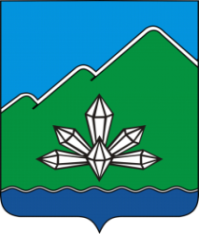 КОНТРОЛЬНО-СЧЁТНАЯ ПАЛАТАДальнегорского городского округаПроспект 50 лет Октября, д. 129, г. Дальнегорск, Приморский край, 692446                               тел. (42373) 3-27-35 E-mail: dalnegorsk-ksp@mail.ruНаименование показателя2016 год2017 год2018 год2019 год2020 годНаименование показателя2016 год2017 год2018 год2019 год1. Проведенные контрольные и экспертно-аналитические мероприятия 1. Проведенные контрольные и экспертно-аналитические мероприятия 1. Проведенные контрольные и экспертно-аналитические мероприятия 1. Проведенные контрольные и экспертно-аналитические мероприятия 1. Проведенные контрольные и экспертно-аналитические мероприятия 1. Проведенные контрольные и экспертно-аналитические мероприятия контрольные мероприятия125234экспертно-аналитические мероприятия2345535055ИТОГО3550555359Абсолютное изменение с предыдущим периодом (Всего по мероприятиям) в том числе:0155-26по контрольным мероприятиям8-7-311по экспертно-аналитическим-8228-35Относительный рост от предыдущего периода100%143%110%96%111%Выявлено нарушений  в финансово-бюджетной сфере, тыс. рублей100626423108,42830101083664,5967415,51Устранены нарушения тыс. руб. 336521137,2274833989637937951Процент устранения0,33%91,47%97,11%91,32%96,95%2. Реализация результатов контрольных и экспертно-аналитических мероприятий2. Реализация результатов контрольных и экспертно-аналитических мероприятий2. Реализация результатов контрольных и экспертно-аналитических мероприятийВыявлены нарушения и вынесены предложения по проведенным мероприятиям кол-во299462422463572Приняты предложения и устранены нарушения кол-во168254215396240Процент принятия и устранения56,19%54,98%51%86%42%Возбуждено исполнительного производства (сумма)268,901000Возвращено средств в бюджет ДГО (тыс. руб.)17,604858,9717,80Количество актов о создании препятствий11000Количество направленных представлений20012Количество направленных предписаний01000Количество исполненных представлений, предписаний20010Количество направленных информационных писем186136145140Наименование показателя2016 год2017 год2018 год2019 год2020 годКоличество направленных обращений в правоохранительные органы126819Количество возбужденных уголовных дел00022Привлечено к административной ответственности00300Наложено штрафов по результатам (тыс. руб.)005000Поступили в бюджет штрафы (тыс. руб.)005000Количество решений судов10310Количество обращений в рассмотрении11220  3. Информационное присутствие палаты   3. Информационное присутствие палаты   3. Информационное присутствие палаты Количество посещений WEB-сайта 44874821311502913Количество участий в семинарах, вебинарах12109912Количество обучений сотрудников390084. Общая информация4. Общая информация4. Общая информацияКоличество сотрудников33334Количество вх. Документов211294358434441Количество исх. документов319287293304332Количество приказов4635384155Количество распоряжений5254797374